GILBERDYKE HEALTH CENTRE – NEWSLETTER          DECEMBER 2022          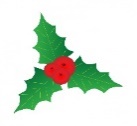 The Doctors and the staff at the practice wish all our patients Happy Christmas & Best Wishes for the New Year!Christmas and New Year Opening HoursFriday 		23rd  	December 		Open as usual, dispensary will close at 5pmMonday		26th	December		ClosedTuesday		27th	December		ClosedWednesday	 	28th  	December		Open as usualThursday		29th 	December		Open as usualFriday		30th 	December		Open as usualMonday		2nd 	January		ClosedTuesday		3rd 	January		Normal surgery opening hoursPlease order your prescriptions by 14th December for collection w/c 19 December 2022.Only request if your medication is due over the Xmas period and do not order if it is not due as it may be delayed – see below for additional infoPlease note our surgery closes at 6pm each evening unless its the Improved Access Service.FOR URGENT MEDICAL ADVICE PHONE 111FOR MEDICAL EMERGENCIESPHONE 999Dispensary Xmas ordering - We will not be doing extra prescriptions as only closed Monday and Tuesday.If prescriptions are due for collection on the Monday/Tuesday when the surgery is closed, you can collect, if required, on Friday 23rd, if your medications will last then please collect when we reopen.If the System online will not let you order early, please use the custom request option, listing what you need and send through on a separate request.  Do not use the same online repeat list if items have been ticked as these will get overridden by the system and deleted automatically.Please DO NOT “call in" early for your medications as they may not be ready due to the expected increased workload.Please allow the full time of 7 working days to enable our dispensary staff to order and assemble the medications in a safe manner at this very busy time.Contact your local Pharmacy for their Christmas opening hours and deadlines for collection from them.Improved AccessThis held at Gilberdyke on a Wednesday evening, Friday evening and Saturday at Montague Medical Practice.Winter monthsAlthough we do our utmost to keep the surgery entrance clear please be aware that it may be slippery due to fallen leaves and ice, take extra care during the winter months on the paths.Triage ServiceCan we remind patients this is for same day urgent queries.  You must telephone before 11am to be added to the triage list and we can’t add patients to the list for the following day.   Flu VaccinesIf you still require a flu vaccine, please contact the surgery to make an appointment.   Thank you to all our patients who attended our weekend clinics.Covid Vaccine BoostersThis has been a challenge recently due to the supply issues for us in Primary Care.  You will be contacted and invited to any further clinics we hold in the future or look on our website of Facebook page for the latest updates.Patient contact detailsCan we please ask you to please ensure we have all up to date contact details, any changes please let us know asap.ResearchThe practice is continuing with Research studies.  Dr Hisham Nobeebaccus and Nurse Maddie Hollands are taking the lead in this for our practice.  Current projects:We have mailed out to patients who meet the requirements for the CANAssess study.  The study is testing if there is a way to improve how to identify and manage symptoms and concerns of people who have been diagnosed with cancer.We are also in the process of hopefully setting up for the IMP2ART (Implementing Improved Asthma self-management as Routine) study which is to help improve asthma self-management.We would like to thank current patients who have come in for the iBeat follow ups recently, the study appreciates their input to contribute to their data.Patient Participation GroupAny patients who would be interested in joining our Patient Group please contact reception with your details.  We are keen to have your involvement in your local practice.  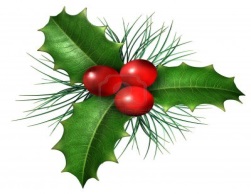 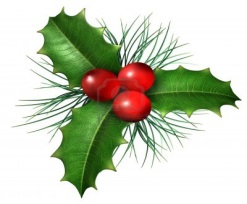   If you have any queries regarding the practice please call us on 01430 440225